Declaración Jurada de cumplimiento de realización del AporteSres.Fondo para la Ampliación de la Matriz Productivo Fueguina - FAMP- FUEGUINAS / DRef.: Decreto N° 727/21.Declaración Jurada de cumplimiento del deber de realización del AporteDe mi consideración:Quien suscribe,	D.N.I.	en mi carácter de (Representante legal/ Apoderado) de la empresa industrial		, adherida al Régimen   del Decreto N° 727/21 con fecha	1, C.U.I.T. Nro. 	, declaro bajo juramento que el monto del beneficio del impuesto al Valor Agregado al que alude el Artículo 4° del Decreto N° 727/21 y sobre el cual se aplica la alícuota del QUINCE POR CIENTO (15 %) para liquidar el importe del aporte mensual obligatorio mencionado en dicho precepto asciende para el mes de           de	a la suma de PESOS 	($	).Asimismo, declaro bajo juramento que la empresa ha realizado el aporte mensual obligatorio por la suma de PESOS	($	).Sin otro particular, saludo a Uds. muy atentamente. FIRMA DIGITAL:Adjuntar:Formulario N° 2002 - IVA o Formulario 731 presentado ante AFIP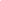 1 Indicar fecha de la manifestación de acogimiento a que alude el artículo 10 del Decreto N° 727/21.